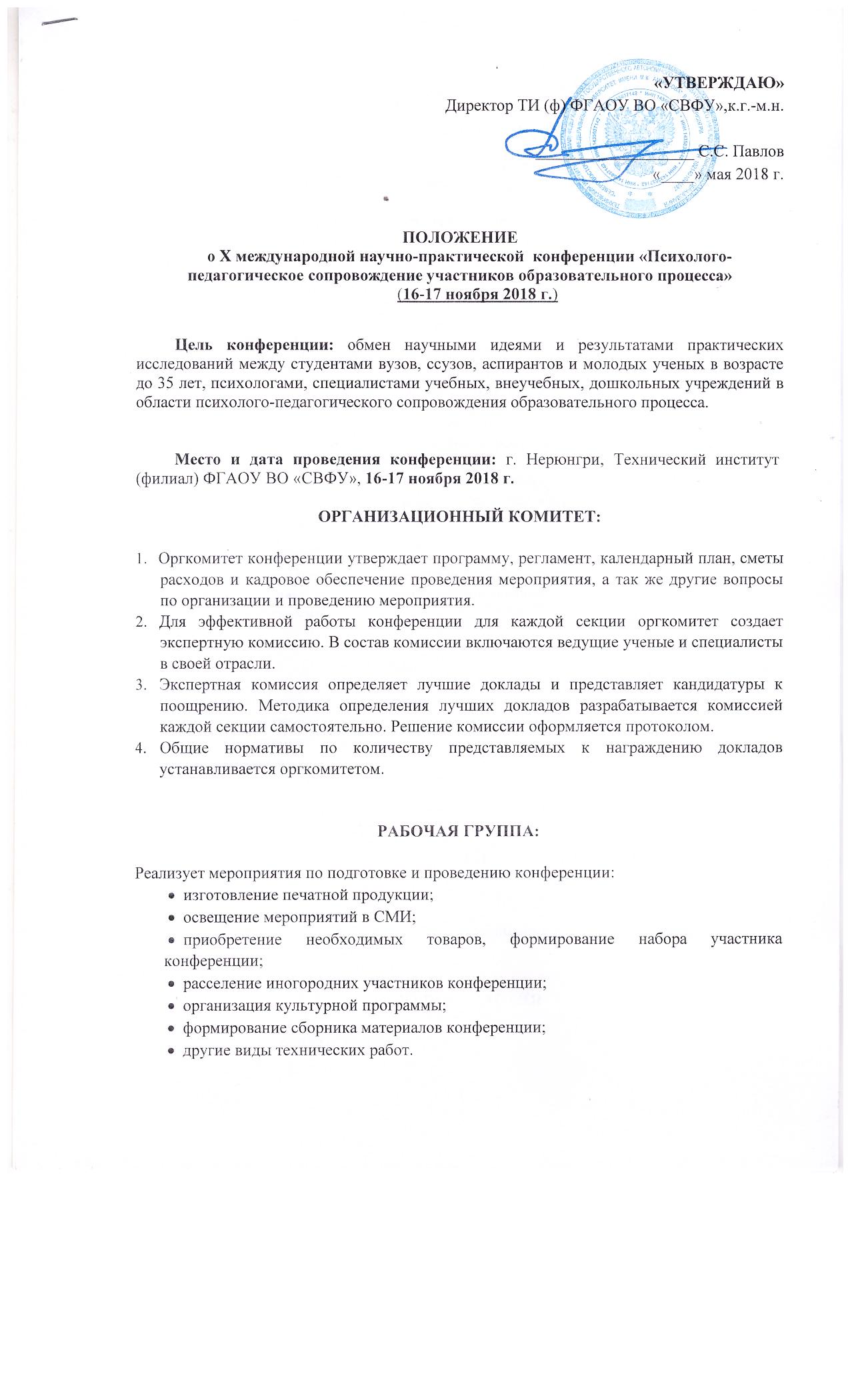 ПРОГРАММНЫЙ КОМИТЕТ (СЕКРЕТАРИАТ):Осуществляет отбор поступивших заявок на доклады.Составляет программу работы секций и подсекций.Рецензирует и отбирает материалы для публикации в сборнике конференции.МЕРОПРИЯТИЯ КОНФЕРЕНЦИИПленарное заседание.Секционные заседания по направлениям.Секция 1. «Педагогические науки».Секция 2. «Психологические науки».ОРГАНИЗАЦИОННЫЙ КОМИТЕТ1. Оргкомитет конференции утверждает программу, регламент, календарный план, сметы расходов и кадровое обеспечение проведения мероприятий, а также другие вопросы по организации и проведению мероприятий.2. Для эффективной работы конференции для каждой секции оргкомитет создает экспертную комиссию. В состав комиссии включаются ученые и специалисты психолого-педагогического направления.3. Экспертная комиссия определяет лучшие доклады и представляет кандидатуры к поощрению. Методика определения лучших докладов разрабатывается комиссией каждой подсекции самостоятельно. Решение комиссии оформляется протоколом.Общие нормативы по количеству представляемых к награждению докладов устанавливается оргкомитетом.РАБОЧАЯ ГРУППАРабочая группа реализует мероприятия по подготовке и проведению конференции:изготовление печатной продукции;освещение мероприятий в СМИ;приобретение необходимых товаров, формирование набора участника конференции;формирование сборника материалов конференции;другие виды технических работ.ПРОГРАММНЫЙ КОМИТЕТ (СЕКРЕТАРИАТ)Осуществляет отбор поступивших заявок на доклады.Составляет программу работы секций.Рецензирует и отбирает материалы для публикации в сборнике конференции.УСЛОВИЯ УЧАСТИЯУсловия участия в конференции:В конференции участвуют студенты вузов, ссузов, аспиранты и молодые ученые в возрасте до 35 лет, психологи, специалисты учебных, внеучебных, дошкольных учреждений в области психолого-педагогического сопровождения образовательного процесса. Участие школьников в конференции допускается только по представлению секретариата соответствующей секции ТИ (ф) ФГАОУ ВО «СВФУ».Форма участия в конференции: доклад на пленарном заседании, доклад на секционном заседании, заочное участие (публикация докладов в сборнике материалов конференции), участие в качестве слушателя. Для участников конференции возможно расселение в общежитии (количество мест ограничено), в гостинице (1500-5000 рублей/сутки).На конференцию принимаются доклады, сообщения и тезисы, составленные на основе оригинальных исследований докладчика, предпочтения отдаются работам, содержащим экспериментальные данные. Все присланные материалы проверяются на наличие заимствований в тексте.Время выступления докладчиков – до 7 минут. Допускается использование иллюстрационного материала, компьютерных презентаций.По итогам конференции выпускается сборник материалов. Организационный взнос за участие в конференции и включение материалов в сборник взимается в размере – 100 руб. за страницу (при публикации сборника для одного автора). Оплата за соавторство при заказе дополнительного сборника – 250 руб.  Количество возможных соавторов – не более 3-х.Реквизиты банковского счета:ИНН 1435037142   КПП 143402001Р/сч40503810108004000002АКБ «Алмазэргиэнбанк» ОАО г. ЯкутскК/сч 30101810300000000770 БИК 049805770, ОКТМО 98660101Назначение платежа: Участие в конференции ПиМНОТребования:объем статьи  – не более 5-ти страниц формата А4;формат текста – редактор Word for windows;поля: верхнее и нижнее – по , левое и правое по ;шрифт – Times New Roman, кегль 12; междустрочный интервал – через множитель 1,1;рисунки и графики выполняются в любом из форматов: doc; jpg или bmp.оформление списка литературы согласно требованиям ГОСТ (7.1-2003, 7.0.12-2011, 7.0.11-2011, 7.80-2000).публикации предоставляются на электронном носителе или по E-mail на адреса: kafedrapimno@rambler.ru Оргкомитета конференции (адреса для электронной корреспонденции). Электронный вариант публикации: заявка и публикация должны быть представлены отдельными файлами; файлы называются по фамилии автора (фамилия и инициалы), с добавлением названия населенного пункта проживания автора и вида представленного в файле документа (например, «Иванов М.В.-Якутск-заявка» и «Иванов М.В.-Якутск-публикация»).Пример оформления публикацииОргкомитет оставляет за собой право отбора материалов для публикации. Материалы, не соответствующие требованиям оформления, к рассмотрению не принимаются.СрокиЗаявки на участие в конференции и тексты докладов (публикаций) необходимо предоставить в секретариат оргкомитета до 1 октября . Полные тексты докладов  – до 20 октября .По итогам конференции3 лучшие секционные доклады будут отмечены дипломами и благодарственными письмами. Всем участникам выдаются электронные сертификаты.Адрес оргкомитета678960, Республика Саха (Якутия), г. Нерюнгри, ул. Южно-Якутская, 25, каб. 502, для Николаева Егора Васильевича (сот. 8-968-16-16-066), тел.: 8 (41147) 4-49-34 (каф. ПиМНО, доп. 1-26).Адрес для электронной корреспонденции:(доклады отправлять на электронный ящик с пометкой вашей секции):kafedrapimno@rambler.ruФорма заявки для участия в конференци:1. Ф.И.О. участника (полностью), телефон, факс, E-mail	2. Место работы/учебы*: 	3. Ф.И.О. научного руководителя (полностью), ученая степень, место работы, должность, телефон, факс, E-mail.:	4. Название доклада (публикации): 	5. Секция конференции: 	6. Вид участия (очное, заочное): 	7. Технические средства, необходимые для представления доклада: 	Примечание*	Оформлять в соответствии с требованиями:Для школьников: наименование учебного заведения (полное наименование), класс, адрес учебного заведения.Для студентов: название вуза или ссуза (полное наименование, согласно Устава), факультет, курс, группа, адрес учебного заведения, E-mail.Для аспирантов: наименование организации (полное наименование, согласно Устава), в которой проходят обучение, форма обучения, адрес организации, E-mail.Для остальных: место работы (полное наименование, согласно Устава), должность, научная степень (если есть), адрес места работы, E-mail.ПРИЛОЖЕНИЕ 1«УТВЕРЖДАЮ»Директор ТИ (ф) ФГАОУ ВО «СВФУ»,к.г.-м.н.________________ С.С. Павлов«____» мая .ОРГАНИЗАЦИОННЫЙ КОМИТЕТ по подготовке и проведению X международной научно-практической  конференции «Психолого-педагогическое сопровождение участников образовательного процесса»(16-17 ноября )Председатель оргкомитета:- Мамедова Лариса Викторовна– к.п.н, доцент, зав. кафедрой ПиМНО ТИ (ф) ФГАОУ ВО «СВФУ».Члены оргкомитета:Кобазова Юлия Владимировна – к. психол.н., зам. директора ПМПК Нерюнгринского района;Николаева Ирина Ильинична – старший преподаватель кафедры ПиМНО ТИ (ф) ФГАОУ ВО «СВФУ»;Шахмалова Ирина Жаповна– старший преподаватель кафедры ПиМНО ТИ (ф) ФГАОУ ВО «СВФУ»;Секретариат:Николаев Егор Васильевич – к.п.н., доцент кафедры ПиМНО ТИ (ф) ФГАОУ ВО «СВФУ».ПСИХОЛОГИЧЕСКИЕ ОСОБЕННОСТИ ЮНОШЕСКОГО ВОЗРАСТАИванова И.И., педагог-психолог, МОУ СОШ № . НерюнгриСамая главная особенность юношеского возраста состоит в осознании человеком своей индивидуальности, неповторимости, в становлении самосознании и формирования образа «Я» [1, с.25]…Список литературы:Буланова-Топоркова М.В. Педагогика и психология высшей школы: учебное пособие. – Ростов н/Д. : Феникс, 2002. Режим доступа:http://www.psichology.vuzlib.org/book_o350_page_46.htmlВербицкий А.А., Бакмаева Н.А. Проблема трансформации мотивов в контекстном обучении // Вопросы психологии. – 1997. – №4. – С. 6-8.Немов Р.С. Психология. – М. : Инфра, 2001. 